SUPPLEMENTARY MATERIAL Table S1 Water temperature in the mesocosms system, in the first and second daily cycle, in relation to total, attenuated, and low radiation treatments, and air temperature in the surroundings of the mesocosm. Table S2 nitrate concentration (µM) in the mesocosms system along to the water column, in wintertime. Table S3 ANOVA results after experimental period testing for the effect of Treatments, time, and Part of thalli of the phenolic compounds, antioxidant activity, chlorophyll a, chlorophyll c1+c2, fucoxanthin, ratio carbon: nitrogen, carbon, y nitrogen of Macrocystis pyrifera in two dayle cycles. Significant differences at α < 0.05 are shown in asterisk. Table S4 Pearson correlation of the first daily cycle (average of the treatments), respect to the PC, Chla, Chlc1+c2, Fux, AA%, ETRin situ, C and N. Table S5 Pearson correlation of the second daily cycle (average of the treatments), respect to the PC, Chla, Chlc1+c2, Fuc, AA%, ETRin situ, C and N. Figure S1 Internal carbon content in Macrocystis pyrifera fronds in the (A) first daily cycle and (B) second daily cycle experiment under different solar irradiance treatments: total, attenuated, and low radiation at 8:00, 13:00, and 17:00 h. The C was determined in three zones of the alga: canopy, middle, and down (mean ± SE, n = 3). Lower-case letters denote significant differences after the SNK test.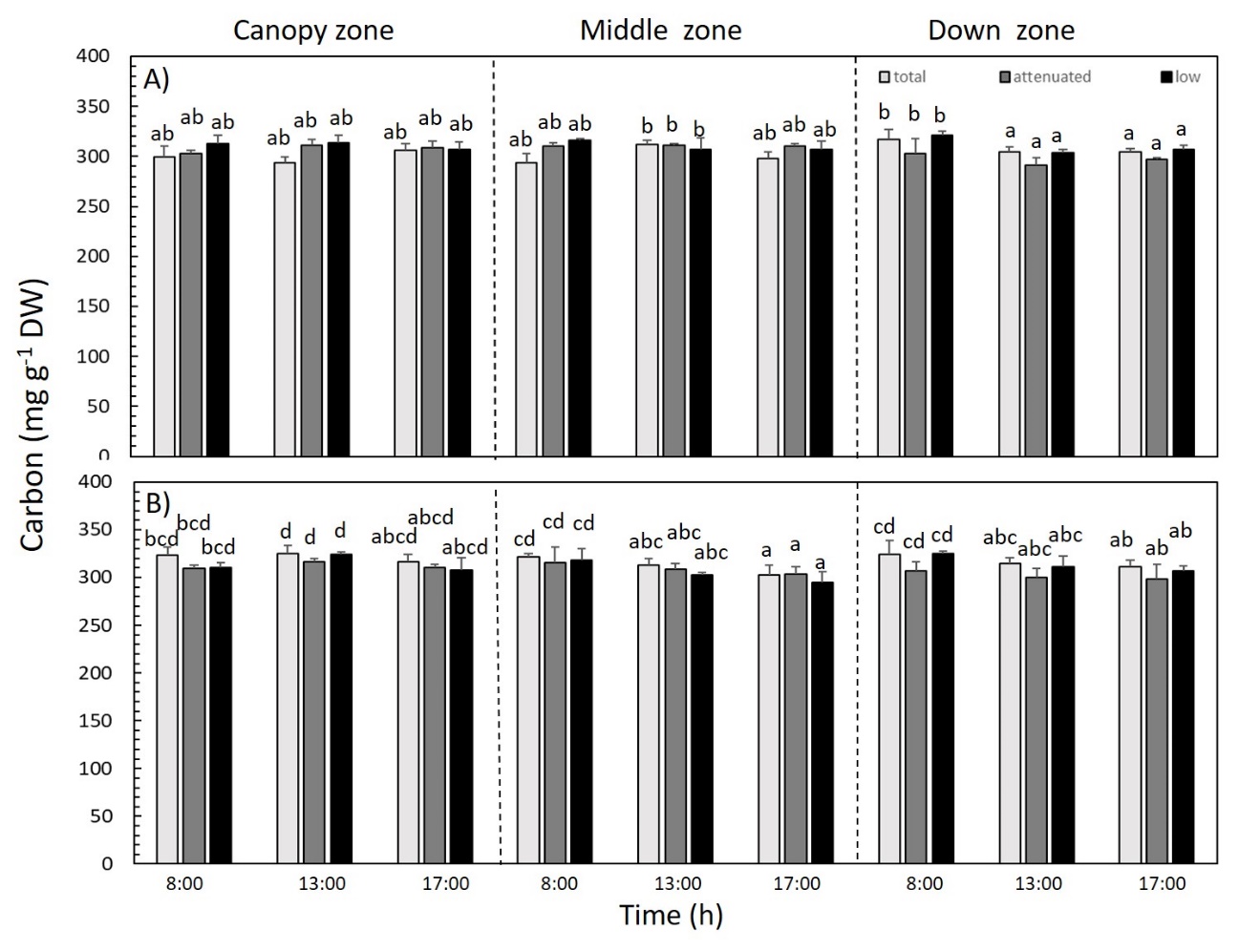 Figure S2 Internal nitrogen content in Macrocystis pyrifera fronds in the (A) first daily cycle and (B) second daily cycle experiment under different solar irradiance treatments: total, attenuated, and low radiation at 8:00, 13:00, and 17:00 h. The N was determined in three zones of the alga: canopy, middle, and down (mean ± SE, n = 3). Lower-case letters denote significant differences after the SNK test.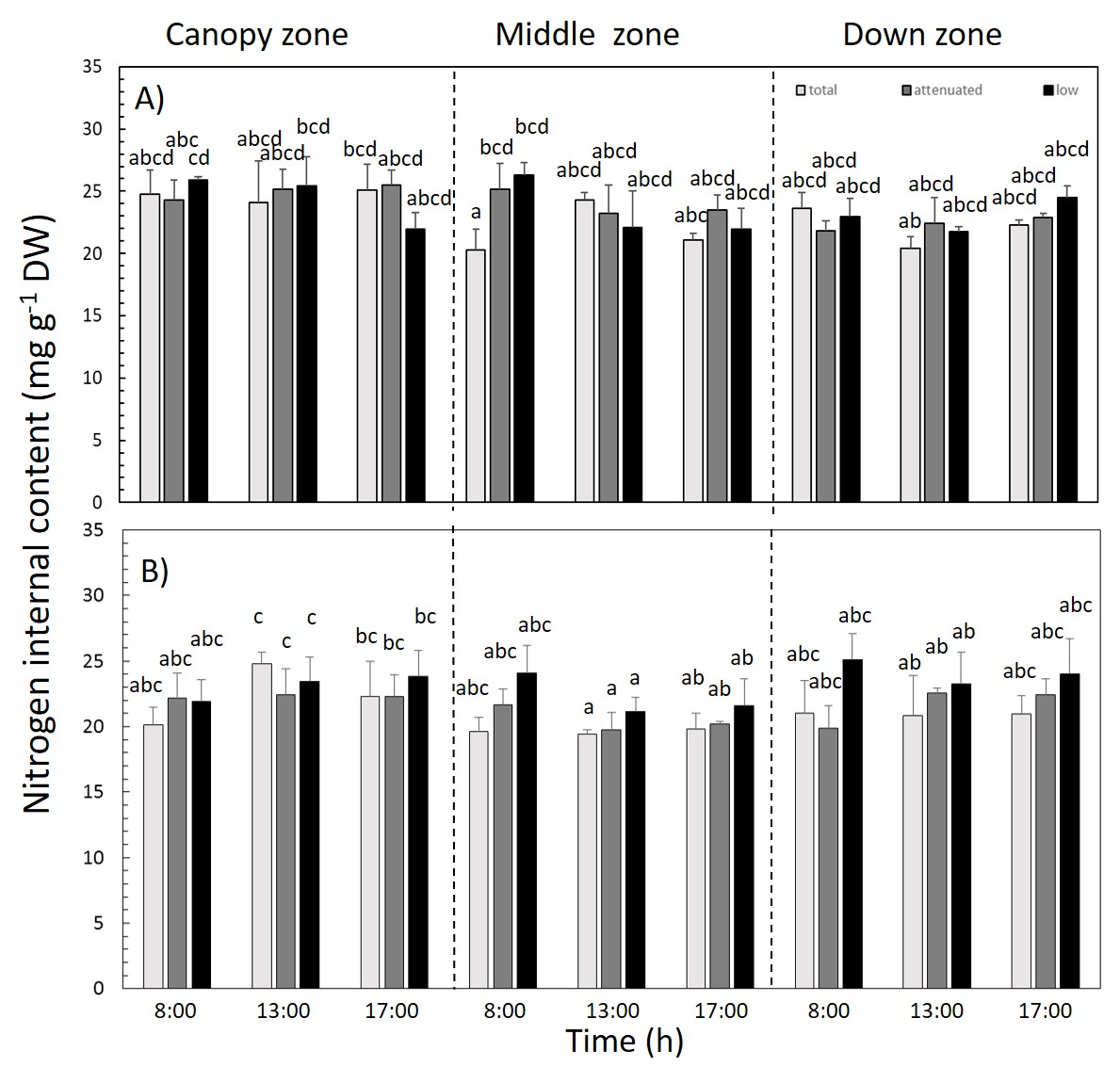 time total attenuated low Air DC. 1  08:00 a.m.8.57 ± 0.018.50 ± 0.018.81 ± 0.028.83 ± 0.16DC. 113:00 p.m.13.22 ± 0.3212.59 ± 0.2312.44 ± 0.2317.53 ± 0.3DC. 117:00 p.m.13.45 ± 0.112.83 ± 0.0613.15 ± 0.0712.56 ± 0.28DC. 2  08:00 am5.64 ± 0.055.66 ± 0.086.21 ± 0.041.90 ± 0.11DC. 213:00 p.m.10.70 ± 0.3210.08 ± 0.2310.29 ± 0.2415.61 ± 1.34DC. 217:00 p.m.10.94 ± 0.1310.31 ± 0.1110.88 ± 0.118.84 ± 0.31water column Average SE high 4.6932930.082575middle 5.1339740.231716low 4.1894170.212336Macrocystis pyrifera Macrocystis pyrifera Macrocystis pyrifera Macrocystis pyrifera Macrocystis pyrifera Macrocystis pyrifera Macrocystis pyrifera Macrocystis pyrifera Macrocystis pyrifera Macrocystis pyrifera Macrocystis pyrifera DC 1 DC 1 DC 1 DC 1 DC 2DC 2DC 2DC 2DC 2dfMSFPdfMSFPPhenolics Treatments (T)2165.0215.99*2142.436.15*compounds time (t)225.602.48*277.553.35*Part of thalli (Pt)2146.1414.16*259.842.59*T*t429.772.88*420.070.87T*Pt410.210.99412.690.55t*Pt41.360.13429.661.28T*t*Pt823.592.29*811.620.50Res8110.328123.14AA%Treatments (T)2781.805.71*22212.079.26*time (t)235.640.262118.16230.49Part of thalli (Pt)2123.930.912404.90111.69T*t4119.950.88460.629780.25T*Pt4131.470.964202.32360.85t*Pt464.280.47464.158350.27T*t*Pt8120.130.88830.799880.13Res81136.8081239.0043Chla Treatments (T)20.042.1520.010.02time (t)20.105.70*2287.54578.26*Part of thalli (Pt)20.2011.19*2572.271150.85*T*t40.031.88411.9123.94*T*Pt40.031.5840.360.72t*Pt40.074.00*4186.32374.70*T*t*Pt80.063.38*89.9720.05*Res810.02810.50Chlc1+c2Treatments (T)20.060.5720.010.15time (t)20.191.6620.020.46Part of thalli (Pt)20.030.2620.010.27T*t40.090.7640.010.31T*Pt40.010.0840.010.23t*Pt40.020.2240.000.04T*t*Pt80.040.3280.010.15Res810.11810.04Fuco Treatments (T)20.010.2520.000.27time (t)20.031.1120.000.44Part of thalli (Pt)20.010.2720.000.33T*t40.000.0740.000.30T*Pt40.000.1640.000.24t*Pt40.000.1240.000.06T*t*Pt80.000.0880.000.15Res810.03810.01C:NTreatments (T)21.572.29219.4017.59*time (t)20.200.3023.272.96*Part of thalli (Pt)211.8917.41*26.435.83*T*t40.300.4441.401.27T*Pt40.650.9541.541.39t*Pt42.283.34*41.631.48T*t*Pt81.772.6081.651.49Res540.68541.10CTreatments (T)2570.717.27*time (t)224.910.512886.6311.30*Part of thalli (Pt)225.100.522351.644.48*T*t417.860.37444.960.57T*Pt4325.556.69*4179.692.29t*Pt4345.997.11*4272.553.47*T*t*Pt864.971.34*822.100.28*Res5448.645478.49NTreatments (T)28.273.13234.5510.95*time (t)20.540.2020.410.13Part of thalli (Pt)242.2115.95*224.387.72*T*t41.150.4343.631.15T*Pt42.550.9644.281.36t*Pt410.934.13*48.662.74*T*t*Pt87.192.72*83.571.13*Res542.65543.16ETRin situ Treatments (T)215160.125.7*29310.363.2*time (t)21804521.83060.8*21007803.26836.8*Part of thalli (Pt)2624644.81059.5*2423648.82874.0*T*t410947.518.6*45588.537.9*T*Pt410188.617.3*44056.227.5*t*Pt4454068.6770.2*4266821.61810.1*T*t*Pt88515.814.4*82799.619.0*Res945589.6945147.4Res: Residual Res: Residual PCChla Chl c1+c2Fuc AA%ETRin situCNPC-0.2670.005750.02490.534-0.1610.039-0.219PC0.01610.9590.8252.8E-070.150.7290.05Chla 0.3410.304-0.3140.05030.03670.1450.001830.00580.004330.6560.7450.196Chl c1+c20.998-0.197-0.00101-0.223-0.03230.07740.9930.04510.775Fuc-0.171-0.0134-0.223-0.03560.1270.9060.04560.752AA%-0.09680.0885-0.1050.390.4320.35ETRin situ-0.0392-0.1140.7280.309C0.3970.000244PCChlaChlc1+c2FucAA%ETRin situCNPC0.0262-0.0633-0.08290.579-0.198-0.0371-0.0433PC0.8160.5750.4621.47E-080.07680.7420.701Chla0.4540.426-0.168-0.0717-0.01350.2080.00002050.00007370.1350.5250.9050.0627Chlc1+c20.958-0.1180.009670.05240.1441.29E-410.2950.9320.6420.2Fuc-0.08950.01780.04280.1140.4270.8750.7050.309AA%-0.08580.00124-0.07950.4460.9910.481ETRin situ0.153-0.07320.1710.516C0.2880.00923